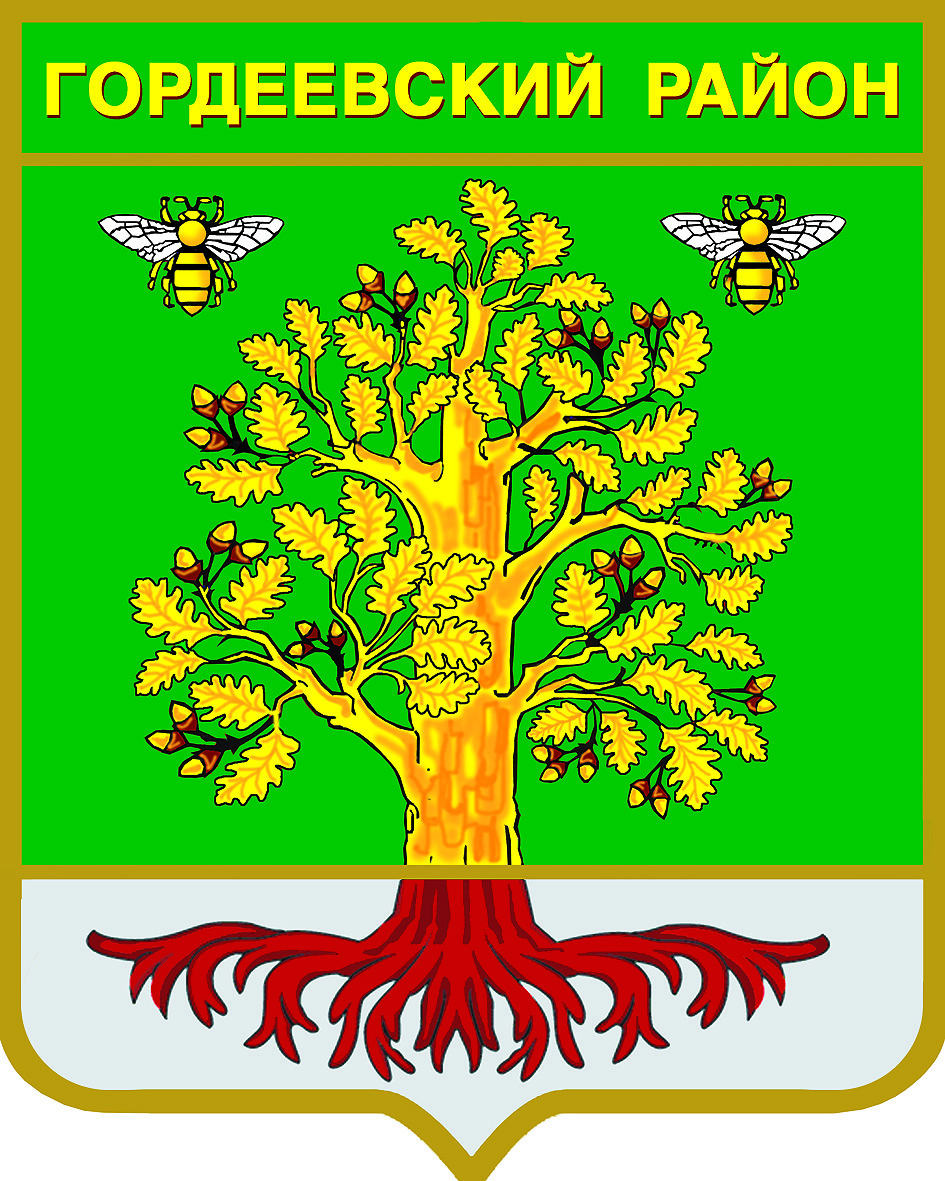 Периодическое печатное средство массовой информации «Вестник Гордеевского района»Распространяется бесплатно.Подлежит распространению на территории Гордеевского района.Порядковый номер выпуска: 96Дата выхода выпуска в свет: 17.05.2022 годаТираж: 100с. ГордеевкаСоучредителями периодического печатного средства массовой информации «Вестник Гордеевского района» являются Гордеевский районный Совет народных депутатов, глава Гордеевского района, и администрация Гордеевского района.	Редакцией периодического печатного средства массовой информации «Вестник Гордеевского района» является администрация Гордеевского района, которая также является его издателем и распространителем.	Адрес редакции, издателя, типографии:	243650, Брянская область, с. Гордеевка, ул. Победы, д. 10		Периодическое печатное средство массовой информации «Вестник Гордеевского района» является официальным периодическим печатным средством массовой информации, предназначенным для опубликования муниципальных правовых актов органов местного самоуправления Гордеевского района, обсуждения проектов муниципальных правовых актов, доведения до сведения жителей Гордеевского района иной официальной информации.Главный редактор: Глушак М.Н.Содержание:Раздел 1. «Правовые акты»Устав муниципального образования Гордеевского районаПравовые акты, принимаемые на местном референдуме.Решения Гордеевского районного Совета народных депутатов и сельских Советов народных депутатов.Нормативно –правовые акты администрации Гордеевского района. Раздел 2. «Официальная информация»2.1. Отчеты о деятельности контрольно-счетной палаты Гордеевского района2.2. Объявления о проведении публичных слушаний2.3. Муниципальные правовые акты, подлежащие обсуждению на публичных слушаниях2.4. Иная официальная информацияРаздел 1. «Правовые акты»1.4.	Нормативно –правовые акты администрации Гордеевского района. РОССИЙСКАЯ ФЕДЕРАЦИЯАДМИНИСТРАЦИЯ ГОРДЕЕВСКОГО РАЙОНАБРЯНСКОЙ ОБЛАСТИПОСТАНОВЛЕНИЕО подготовке предложений о внесенииизменений в Генеральный план и Правилаземлепользования и застройки Рудневоробьевского сельского поселения Гордеевского района Брянской области На основании статей 23, 24, 28 Градостроительного кодекса Российской Федерации, Федерального закона от 06.10.2003  №131-ФЗ «Об общих принципах организации местного самоуправления в Российской Федерации», в соответствии с Уставом Рудневоробьевского сельского поселения, в целях определения назначения территории Рудневоробьевского сельского поселения, исходя из социальных, экономических, экологических и иных факторов, для обеспечения устойчивого развития территории, развития инженерной, транспортной и социальной инфраструктур, обеспечения учета интересов граждан и их объединений, рационального и эффективного использования земельных участковПОСТАНОВЛЯЮ:1. Комиссии по землепользованию и застройке Гордеевского, Мирнинского, Уношевского, Творишинского, Рудневоробьевского, Петровобудского, Глинновского сельских поселений Гордеевского муниципального района Брянской области:- приступить к подготовке предложений о внесении изменений в Генеральный план и Правила землепользования и застройки Рудневоробьевского сельского поселения Гордеевского района Брянской области;- осуществить сбор и обобщение предложений о внесении изменений в Генеральный план и Правила землепользования и застройки Рудневоробьевского сельского поселения Гордеевского района Брянской области, поступивших от органов государственной власти Российской Федерации, органов государственной власти Брянской области, органов местного самоуправления Рудневоробьевского сельского поселения, заинтересованных физических и юридических лиц в течение 30 дней со дня опубликования настоящего постановления.2. Утвердить порядок направления предложений заинтересованных лиц в Комиссию по землепользованию и застройке Гордеевского, Мирнинского, Уношевского, Творишинского, Рудневоробьевского, Петровобудского, Глинновского сельских поселений Гордеевского района Брянской области, согласно приложения к настоящему постановлению.3. Настоящее постановление опубликовать в периодическом печатном издании «Вестник Гордеевского района» и разместить на официальном сайте администрации Гордеевского района.4. Настоящее постановление вступает в силу со дня его подписания.5. Контроль за исполнением настоящего постановления оставляю за собой.Глава администрации Гордеевского района      	                                                                              Л.И. УбоговаПриложение 
к постановлению администрации
Гордеевского района
от  17.05.2022 года  № 236  
ПОРЯДОК НАПРАВЛЕНИЯ
предложений заинтересованных лиц в Комиссию по землепользованию и застройке Гордеевского, Мирнинского, Уношевского, Творишинского, Рудневоробьевского, Петровобудского, Глинновского сельских поселений Гордеевского муниципального района Брянской области. 1. С момента опубликования сообщения о подготовке предложений о внесении изменений в Генеральный план и Правила землепользования и застройки Рудневоробьевского сельского поселения Гордеевского района Брянской области (далее – Изменения) и в период проведения публичных слушаний заинтересованные лица вправе направить в Комиссию по  землепользованию и застройке Гордеевского, Мирнинского, Уношевского, Творишинского, Рудневоробьевского, Петровобудского, Глинновского сельских поселений Гордеевского муниципального района Брянской области (далее – Комиссия) свои предложения.2. Предложения с пометкой «В комиссию по землепользованию и застройке Гордеевского, Мирнинского, Уношевского, Творишинского, Рудневоробьевского, Петровобудского, Глинновского сельских поселений Гордеевского муниципального района Брянской области» направляются по почте в адрес: 243650, Брянская область, Гордеевский район, с. Гордеевка, ул. Победы, д. 10, администрация Гордеевского района. 3. Предложения в Изменения должны быть за подписью юридического лица (указывается должность руководителя, наименование организации и фамилия, имя, отчество руководителя) или физического лица (указывается фамилия, имя, отчество), их изложившего, с указанием обратного адреса и даты подготовки предложений.4. Предложения могут содержать любые материалы (как на бумажных, так и магнитных носителях). Направленные материалы возврату не подлежат.5. Секретарь Комиссии в течение месяца даёт письменный ответ по существу обращений физических или юридических лиц.6. Регистрация обращений осуществляется в специальном журнале.7. Предложения, поступившие в Комиссию после истечения установленного срока, неподписанные предложения, а также предложения, не имеющие отношения к подготовке Изменений, Комиссией не рассматриваются.2.4. Иная официальная информацияот 17.05.2022 г.  № 236с. Гордеевка